Code of Conduct for Trustees and Governors 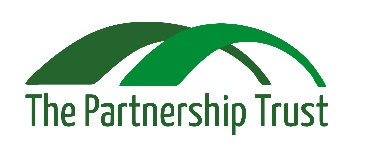 2020-2021This code of conduct should be read in conjunction with the relevant law, Articles of Association and Scheme of Delegation.  Functions: The Trust Board and, in accordance with the above documentation, the Committees of the Board (including Local Governing Bodies) have the following 3 strategic functions: Establishing the strategic direction, by: Setting and ensuring clarity of vision, values, and objectives for the school(s)/trust Agreeing the school improvement strategy with priorities and targetsMeeting statutory duties Ensuring accountability, by: Appointing the lead executive/headteacher (where delegated) Monitoring the educational performance of the school/s and progress towards agreed targets Performance managing the lead executive/headteacher (where delegated) Engaging with stakeholders Contributing to school self-evaluation Overseeing financial performance, by: Setting the budget (as delegated) Monitoring spending against the budget Ensuring money is well spent and value for money is obtained As individuals on the board we agree to the following: Role & Responsibilities We understand the purpose of the Trust Board and Local Governing Bodies (LGB) and their strategic role. We understand how the role of the Trust Board/  LGB differs from and works with others including the headteacher and where appropriate, executive leaders, trust boards and local governing bodies. We accept that we have no legal authority to act individually, except when we  have been given  delegated authority to do so, and therefore we will only speak on behalf of the Trust Board/ LGB when we have been specifically authorised to do so.  We accept collective responsibility for all decisions made by the Trust Board/LGB or its delegated agents. This means that we will not speak against majority decisions outside the Trust Board/LGB meeting.We have a duty to act fairly and without prejudice, and in so far as we have responsibility for staff, we will fulfil all that is expected of a good employer. We will encourage open governance and will act appropriately. We will consider carefully how our decisions may affect the community and other schools. We will always be mindful of our responsibility to maintain and develop the ethos and reputation of our school/group of schools. Our actions within the school and the local community will reflect this. In making or responding to criticism or complaints we will follow the procedures established by the governing board. We will actively support and challenge the executive leaders.We will accept and respect the difference in roles between the Trust Board / LGB and staff, ensuring that we work collectively for the benefit of the organisation. We will respect the role of the executive leaders and their responsibility for the day to day management of the organisation and avoid any actions that might undermine such arrangements. We agree to adhere to the school’s rules and polices and the procedures of the Trust Board/LGB as set out by the relevant governing documents and law. When formally speaking or writing in our governing role we will ensure our comments reflect current organisational policy even if they might be different to our personal views When communicating in our private capacity (including on social media) we will be mindful of and strive to uphold the reputation of the organisation. We will avoid, as far as possible, becoming involved in any communication which may lead to a conflict of interest with the role of the governing board.Commitment We acknowledge that accepting office as a Trustee / Governor involves the commitment of significant amounts of time and energy.We will each involve ourselves actively in the work of the Trust Board/ LGB, and accept our fair share of responsibilities, including service on committees or working groups. We will make full efforts to attend all meetings and where we cannot attend explain in advance why we are unable to. We will get to know the school/s well and respond to opportunities to involve ourselves in school activities. We will visit the school/s, with all visits arranged in advance with the Headteacher and undertaken within the framework established by the Trust Board. When visiting the school in a personal capacity (i.e. as a parent or carer), we will maintain our underlying responsibility as a Trustee/Governor. We will consider seriously our individual and collective needs for induction, training and development, and will undertake relevant training. We accept that in the interests of open governance, our full names, date of appointment, terms of office, roles on the governing board, attendance records, relevant business and pecuniary interests, category of governor and the body responsible for appointing us will be published on the school’s website. In the interests of transparency we accept that information relating to Governors and Trustees will be collected and logged on the DfE’s national database of governors (Get Information about Schools). Relationships We will strive to work as a team in which constructive working relationships are actively promoted. We will express views openly, courteously and respectfully in all our communications with other Trustees, Governors, the clerk to the Trust Board/LGB and Trust and school staff both in and outside of meetings. We will support the chair in their role of ensuring appropriate conduct both at meetings and at all times. We will confront malpractice by speaking up against and bringing to the attention of the relevant authorities’ any decisions and actions that conflict with the Seven Principles of Public Life (see annex) or which may place pupils at risk. We are prepared to answer queries from other Trust Board/LGB members in relation to delegated functions and take into account any concerns expressed, and we will acknowledge the time, effort and skills that have been committed to the delegated function by those involved. We will seek to develop effective working relationships with the executive leaders, staff and parents, the Trust, the local authority and other relevant agencies and the community. Confidentiality We will observe complete confidentiality when matters are deemed confidential or where they concern specific members of staff or pupils, both inside or outside school. We will exercise the greatest prudence at all times when discussions regarding school/trust business arise outside a Trust Board/LGB meeting. We will not reveal the details of any Trust Board/LGB vote. We will ensure all confidential papers are held and disposed of appropriately. Conflicts of interest Conflicts of Interest We will record any pecuniary or other business interest (including those related to people we are connected with) that we have in connection with the governing board’s business in the Register of Business Interests, and if any such conflicted matter arises in a meeting we will offer to leave the meeting for the appropriate length of time. We accept that the Register of Business Interests will be published on the school/Trust’s website. We will declare any conflict of loyalty at the start of any meeting should the situation arise. We will act in the best interests of the school as a whole and not as a representative of any group, even if elected to the Trust Board/ LGB. Ceasing to be a governor/trustee We understand that the requirements relating to confidentiality will continue to apply after a governor/trustee/academy committee member leaves office Breach of this code of conduct Breach of this code of conduct If we believe this code has been breached, we will raise this issue with the chair and the chair will investigate; the Trust Board/ LGB will only use suspension/removal as a last resort after seeking to resolve any difficulties or disputes in more constructive ways. Should it be the chair that we believe has breached this code, another Trustee / Governor, such as the vice chair will investigate.Adopted by : INSERT TRUST BOARD/ LGB of … SCHOOL Date: Annex to Trustee and Governor Code of Conduct The seven principles of public life Originally published by the Nolan Committee: The Committee on Standards in Public Life was established by the then Prime Minister in October 1994, under the Chairmanship of Lord Nolan, to consider standards of conduct in various areas of public life, and to make recommendations) Selflessness - Holders of public office should act solely in terms of the public interest. Integrity - Holders of public office must avoid placing themselves under any obligation to people or organisations that might try inappropriately to influence them in their work. They should not act or take decisions in order to gain financial or other material benefits for themselves, their family, or their friends. They must declare and resolve any interests and relationships. Objectivity - Holders of public office must act and take decisions impartially, fairly and on merit, using the best evidence and without discrimination or bias. Accountability - Holders of public office are accountable to the public for their decisions and actions and must submit themselves to the scrutiny necessary to ensure this. Openness - Holders of public office should act and take decisions in an open and transparent manner. Information should not be withheld from the public unless there are clear and lawful reasons for so doing. Honesty – Holders of public office should be truthful Leadership – Holders of public office should exhibit these principles in their own behaviour. They should actively promote and robustly support the principles and be willing to challenge poor behaviour wherever it occurs.The Framework for Ethical Leadership in Education The Ethical Leadership Commission has developed the following Framework for Ethical Leadership to help school leaders take difficult decisions. As important as the language is, these aren’t just fine words, they are meant to support a culture in which ethical decision making can flourish.Selflessness: School and college leaders should act solely in the interest of children and young people. Integrity: School and college leaders must avoid placing themselves under any obligation to people or organisations that might try inappropriately to influence them in their work. Before acting and taking decisions, they must declare and resolve openly any perceived conflict of interest and relationships. Objectivity: School and college leaders must act and take decisions impartially and fairly, using the best evidence and without discrimination or bias. Leaders should be dispassionate, exercising judgement and analysis for the good of children and young people. Accountability: School and college leaders are accountable to the public for their decisions and actions and must submit themselves to the scrutiny necessary to ensure this. Openness: School and college leaders should expect to act and take decisions in an open and transparent manner. Information should not be withheld from scrutiny unless there are clear and lawful reasons for so doing. Honesty: School and college leaders should be truthful. Leadership: School and college leaders should exhibit these principles in their own behaviour. They should actively promote and robustly support the principles, and be willing to challenge poor behaviour wherever it occurs. Leaders include both those who are paid to lead schools and colleges and those who volunteer to govern them.Schools and colleges serve children and young people and help them grow into fulfilled and valued citizens. As role models for the young, how we behave as leaders is as important as what we do. Leaders should show leadership through the following personal characteristics or virtues: Trust: leaders are trustworthy and reliable We hold trust on behalf of children and should be beyond reproach. We are honest about our motivations.Wisdom: leaders use experience, knowledge and insight We demonstrate moderation and self-awareness. We act calmly and rationally. We serve our schools and colleges with propriety and good sense.Kindness: leaders demonstrate respect, generosity of spirit, understanding and good temper We give difficult messages humanely where conflict is unavoidable. Justice: leaders are fair and work for the good of all children We seek to enable all young people to lead useful, happy and fulfilling lives. 